ROAD TO NATIONALS 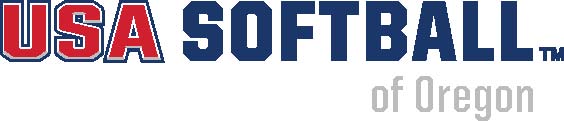 Method for obtaining berth to USA National Tournaments Option 1:  Top 3 teams from USA Softball of Oregon State Championships Option 2:  At-Large Berths can be obtained by participation in at least 3 USA Softball events.  One of these must be the State Championships at your age level. The other two tournaments must be USA Softball of Oregon sanctioned tournamentsOption 3:  Teams who have not earned a berth through options 1 or 2, may still request a berth by contacting the JO Commissioner.  Berths will be awarded based upon a review of the team’s history. Note > We will not award berths to any team who hasn’t played in USA Softball tournaments within the current season. Distribution of Berths: Berths to Nationals may be awarded for the current year or the next year’s National tournament.  If a team opts for the next year’s National, they must still play in at least 3 required events within that year and meet the returning player requirements. Intent to Advance: Once a team has earned a berth to Nationals, they must notify the USA Softball of Oregon Junior Olympic Commissioner of their intent to advance.   Teams cannot officially enter any National Tournament without the express consent from either the USA Softball of Oregon Junior Olympic Commissioner or their designee. Rosters: All teams must enter their roster online on the www.tournamentusasoftball.com website. Official Championship rosters will be due within 7 days after the team declares their intent to advance to Nationals. Official Entry: Once a team has earned and accepted a berth to USA Softball Nationals, please email USA Softball of Oregon (usasoftballoforegon@gmail.com) to request the Official Entry Form which must be completed before your team can enter the National tournament Reclassification: If the team accepts a berth for the following season and has to move up in age division, the berth will follow the team provided they meet the returning player requirements. Contact Information: For additional information or to request a berth to USA Softball Nationals, contact: Dave Adelhart – USA Softball of Oregon Junior Olympic Commissioner – usasoftballoforegon@gmail.com USA Softball of Oregon reserves the right to adjust the requirements for going to Nationals based on updated information as may be found in the USA Softball National Code or in a manner that best serves the needs of the participants of USA Softball of Oregon. 